Консультация на тему: 
Основные принципы общения с детьми и подростками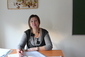 Опубликовано 16.09.2017 - 18:15 - Бацалёва Татьяна ИвановнаРекомендации родителям  об основных правилах общения со своими детьми. Чего не следует делать, избегать и наоборот, что необходимо помнить при общении с детьми и подростками.Скачать:Предварительный просмотр:( Рекомендации родителям )Выражение лица - максимально доброжелательное, приветливое, тёплое.Тон голоса в разговоре с ребёнком - предельно доброжелательный, приветливый, теплый в любых ситуациях.В лексике, по возможности, избегайте употребления:частицы не,приказных фраз,повелительного наклонения,словосочетаний " ты должен", "ты обязан".Желательно чаще использовать местоимение мы и глаголы в форме сослагательного наклонения.Не надо:вставать на сторону людей, обвиняющих вашего ребёнка публично / лучше потом спокойно обсудить возникшую проблему без посторонних /;хвалить в присутствии ребёнка других детей и ставить их в пример.Помните:телевизор, видео - не нянька.  Нужно смотреть телевизор с ребёнком - это поможет снять волнение и напряжение, возникающие в процессе восприятия фильма или передачи;если вы огорчены чем-то, постарайтесь обязательно объяснить ребёнку, что связано это не с ним, что теперь вы, находясь рядом с ребёнком, будете в лучшем настроении, т.к. ваш сын или дочь - это радость;от вас ребёнку нужно как можно больше тактильных контактов: обнимите, погладьте, приголубьте, приласкайте его.Старайтесь:не говорить с иронией и насмешкой;не делать посторонних замечаний, особенно мелочных;не ругаться и не кричать на ребёнка;всегда быть с ребёнком доброжелательным и вежливым;не торопить и не подгонять ребёнка;как можно чаще, несмотря на все проблемы, высказывать одобрение, хвалить, и не только за что-то, а потому, что он ваш ребёнок;как можно чаще показывать свою любовь к нему;не давать ребёнку чувствовать себя плохим: "плохой - поступок, а сам ребёнок добрый, хороший, самый любимый".При неправильном поведении ребёнка необходимо переключать его на другие виды деятельности. Ваше общение с ребёнком должно проходить под девизом:"Терпение, терпимостьи всегда - любовь".Бацалёва Т.ИПо теме: методические разработки, презентации и консп советы родителям в общении с детьми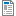 17.13 КБ